GÖREVLİ SINIF ŞUBE REHBER ÖĞRETMENLERİ:ÖĞRENCİNİN ÖĞRENCİNİN ÖĞRENCİNİN ADI SOYADISINIF / OKUL NOÖĞRENCİ VELİSİNİNÖĞRENCİ VELİSİNİNÖĞRENCİ VELİSİNİNADI SOYADIYAKINLIĞIBİLGİLENDİRME KONULARIBİLGİLENDİRME KONULARIBİLGİEDİNDİMÇeşitli salgın hastalık semptomları (ateş, öksürük, burun akıntısı, solunum sıkıntısı, ishal vb.) gösteren öğrencilerin okula gönderilmemesi, okul bilgi verilmesi ve sağlık kuruluşlarına yönlendirilmesiÇeşitli salgın hastalık semptomları (ateş, öksürük, burun akıntısı, solunum sıkıntısı, ishal vb.) gösteren öğrencilerin okula gönderilmemesi, okul bilgi verilmesi ve sağlık kuruluşlarına yönlendirilmesi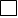 Aile içerisinde salgın hastalık (COVID-19 vb.) belirtisi (ateş, öksürük, burun akıntısı, solunum sıkıntısı gibi) ya da tanısı alan, temaslısı olan kişi bulunması durumunda okula ivedilikle bilgi verilmesi ve öğrencinin okula gönderilmemesiAile içerisinde salgın hastalık (COVID-19 vb.) belirtisi (ateş, öksürük, burun akıntısı, solunum sıkıntısı gibi) ya da tanısı alan, temaslısı olan kişi bulunması durumunda okula ivedilikle bilgi verilmesi ve öğrencinin okula gönderilmemesiÖğrencilerin bırakılması ve alınması sırasında personel ve velilerin salgın hastalık dönemi önlemlerine (sosyal mesafe kuralları, maske kullanımı vb.) uymasıÖğrencilerin bırakılması ve alınması sırasında personel ve velilerin salgın hastalık dönemi önlemlerine (sosyal mesafe kuralları, maske kullanımı vb.) uymasıMümkünse her gün aynı velinin öğrenciyi alması ve bırakmasıMümkünse her gün aynı velinin öğrenciyi alması ve bırakmasıSalgın hastalık dönemlerine özgü riskli gruplarda yer alan (büyükanne/büyükbaba gibi 65 yaş üstü kişiler veya altta yatan hastalığı olanlar vb.) kişilerin öğrencileri bırakıp almamasıSalgın hastalık dönemlerine özgü riskli gruplarda yer alan (büyükanne/büyükbaba gibi 65 yaş üstü kişiler veya altta yatan hastalığı olanlar vb.) kişilerin öğrencileri bırakıp almamasıKuruluşa giriş/çıkış saatlerinde öğrencilerin veliler tarafından kuruluş dışında teslim alınıp bırakılmasıKuruluşa giriş/çıkış saatlerinde öğrencilerin veliler tarafından kuruluş dışında teslim alınıp bırakılmasıBelirlenen yöntem ve ortaya konan şartların uygulamaların sürekliliği, kontrol altına alınmasıBelirlenen yöntem ve ortaya konan şartların uygulamaların sürekliliği, kontrol altına alınması              Eğitim Kurumlarında Hijyen Şartlarının Geliştirilmesi ve Enfeksiyon Önleme Kontrol Kılavuzunda belirtilen Veli/Öğrenci Bilgilendirme Taahhütnamesini okudum anladım. Alınan tedbirlere uyacağımı ve gerekli itinayı göstereceğimi taahhüt ederim.             ADI SOYADI : ………………………………….       İMZASI : ……………………              Eğitim Kurumlarında Hijyen Şartlarının Geliştirilmesi ve Enfeksiyon Önleme Kontrol Kılavuzunda belirtilen Veli/Öğrenci Bilgilendirme Taahhütnamesini okudum anladım. Alınan tedbirlere uyacağımı ve gerekli itinayı göstereceğimi taahhüt ederim.             ADI SOYADI : ………………………………….       İMZASI : ……………………              Eğitim Kurumlarında Hijyen Şartlarının Geliştirilmesi ve Enfeksiyon Önleme Kontrol Kılavuzunda belirtilen Veli/Öğrenci Bilgilendirme Taahhütnamesini okudum anladım. Alınan tedbirlere uyacağımı ve gerekli itinayı göstereceğimi taahhüt ederim.             ADI SOYADI : ………………………………….       İMZASI : ……………………İbrahim IŞILOkul Müdürüİbrahim IŞILOkul Müdürüİbrahim IŞILOkul MüdürüATP9-ABilişim Tek.AlanıMET BOYDAKATP9-BBilişim Tek.AlanıONUR PELİN TÜMERATP9-CElektrik-Elektronik Tek.Al.SEMA DEMET BAHTİYARATP9-DElektrik-Elektronik Tek.Al.ASLAN FIRAT CERANAMP9-KALAN YOKIŞIK ÇELİKAMP9-LALAN YOKHAYREDDİN YILDIRIMAMP9-MALAN YOKCANAN YÜCEL AYDOĞDUAMP9-NALAN YOKMELİHA UYANIKAMP9-RALAN YOKSELMA ALTUNATP10-ABilişim Tek.AlanıBEHİCE DEMİRATP10-BElektrik-Elektronik Tek.Al.YASEMİN DEMİRELAMP10-KBilişim Tek.AlanıÖZNUR ALTINTAŞAMP10-LBilişim Tek.AlanıOGÜN SAĞLAMAMP10-MElektrik-Elektronik Tek.Al.COŞKUN FIRATAMP10-NElektrik-Elektronik Tek.Al.YURDAGÜL ASLANATP11-ABilişim Tek.AlanıGÜLBEN ÇINARATP11-BElektrik-Elektronik Tek.Al.SONGÜL GÖKÇEAMP11-KBilişim Tek.AlanıSAMİME ALANBAYAMP11-MElektrik-Elektronik Tek.Al.DERYA ÖZBEYAMP11-NElektrik-Elektronik Tek.Al.ZERRİN YURTSEVENATP12-ABilişim Tek.AlanıÖZER ONGUNATP12-BBilişim Tek.AlanıEMEL ÖZDEMİR KAMİLOĞLUATP12-CElektrik-Elektronik Tek.Al.MURAT AKINATP12-DElektrik-Elektronik Tek.Al.NURSEL POLATAMP12-KBilişim Tek.AlanıÖZLEM YETAMP12-LBilişim Tek.AlanıAHMET AYDURANAMP12-MElektrik-Elektronik Tek.Al.EBRU ÖNDER SELÇUKAMP12-NElektrik-Elektronik Tek.Al.HATİCE MERİÇ